哈尔滨工业大学浪潮俱乐部招新申请表邮件命名格式：姓名-电话-学院-招新申请表命名格式：姓名-学院-年级-申请部门截止日期：10月25日23点55分提交邮箱：836218836@qq.com个人信息姓名性别照片个人信息出生年月手机照片个人信息QQ微信照片个人信息学号院系年级照片实践活动名称：名称：名称：名称：职务：实践活动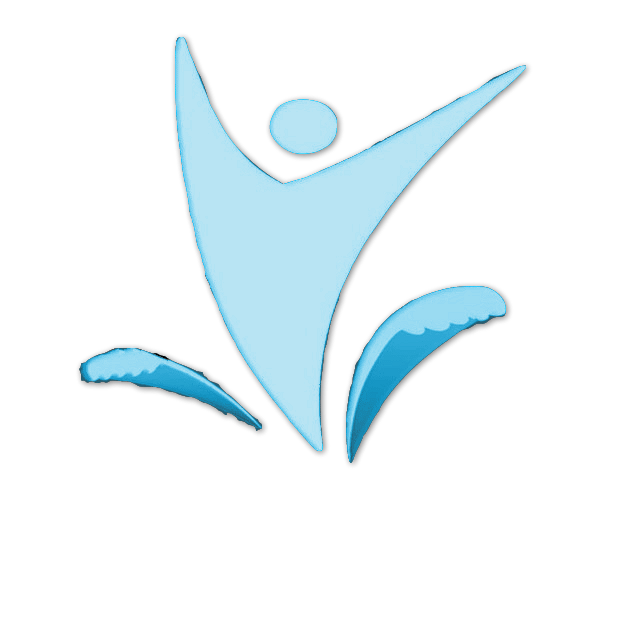 ·如：实习、兼职、学生会、社团等（请简要概述主要成就或收获）名称：名称：名称：名称：职务：·如：实习、兼职、学生会、社团等（请简要概述主要成就或收获）·如：实习、兼职、学生会、社团等（请简要概述主要成就或收获）名称：名称：名称：名称：职务：·如：实习、兼职、学生会、社团等（请简要概述主要成就或收获）·如：实习、兼职、学生会、社团等（请简要概述主要成就或收获）名称：名称：名称：名称：职务：·如：实习、兼职、学生会、社团等（请简要概述主要成就或收获）所获荣誉和奖励获奖日期（格式xxxx.xx.xx）获奖日期（格式xxxx.xx.xx）奖励/荣誉奖励/荣誉奖励/荣誉·如：奖学金、优秀学生干部等（请按重要程度由高到低依次列明）·如：奖学金、优秀学生干部等（请按重要程度由高到低依次列明）·如：奖学金、优秀学生干部等（请按重要程度由高到低依次列明）·如：奖学金、优秀学生干部等（请按重要程度由高到低依次列明）个人技能计算机应用（PS、AI、PPT、视频剪辑等）计算机应用（PS、AI、PPT、视频剪辑等）·如有作品可附申请表后发送·作品优秀者可酌情在面试环节加分其他爱好与技能（如绘画，写作，主持，摄影，运营，领导力，策划，执行等）其他爱好与技能（如绘画，写作，主持，摄影，运营，领导力，策划，执行等）开放性问题想从俱乐部获得什么以及给俱乐部带来什么（限100字）想从俱乐部获得什么以及给俱乐部带来什么（限100字）想从俱乐部获得什么以及给俱乐部带来什么（限100字）想从俱乐部获得什么以及给俱乐部带来什么（限100字）想从俱乐部获得什么以及给俱乐部带来什么（限100字）目标部门（校园活动部，宣传部）目标部门（校园活动部，宣传部）目标部门（校园活动部，宣传部）目标部门（校园活动部，宣传部）目标部门（校园活动部，宣传部）个人规划A.保研   B.考研   C.出国   D.就业   E.其他选择（  ）A.保研   B.考研   C.出国   D.就业   E.其他选择（  ）A.保研   B.考研   C.出国   D.就业   E.其他选择（  ）A.保研   B.考研   C.出国   D.就业   E.其他选择（  ）A.保研   B.考研   C.出国   D.就业   E.其他选择（  ）